№ 186                                                                                «08» июня  2023гТретий созывР Е Ш Е Н И ЕСобрания депутатов Семисолинского сельского поселенияОб утверждении Порядка размещения сведений о доходах, расходах,
об имуществе и обязательствах имущественного характера лиц, замещающих должности муниципальной службы Семисолинской сельской администрации Моркинского муниципального района Республики Марий Эл, и членов их семей на официальном сайте  Моркинского муниципального района и предоставления этих сведений общероссийским и (или) республиканским и (или) муниципальным средствам массовой информации для опубликования, а также размещения обобщенной информации об исполнении (ненадлежащем исполнении) лицами, замещающими муниципальные должности Семисолинского сельского поселения Моркинского муниципального района Республики Марий Эл, обязанности представить сведения о доходах, расходах, об имуществе и обязательствах имущественного характера на официальном сайте Моркинского муниципального районаВ соответствии с Федеральным законом Российской Федерации
от 6 октября . № 131-ФЗ «Об общих принципах организации деятельности местного самоуправления в Российской Федерации», Федеральным законом от 2 марта . № 25-ФЗ «О муниципальной службе в Российской Федерации», Федеральным законом от 25 декабря . № 273-ФЗ «О противодействии коррупции», Указом Президента Российской Федерации от 8 июля 2013 № 613 «Вопросы противодействия коррупции», Указом Главы Республики Марий Эл
от 9 августа . № 142 «Вопросы противодействия коррупции», Уставом Семисолинского сельского поселения, Собрание депутатов Семисолинского  сельского поселения р е ш и л о:1. Утвердить Порядок размещения сведений о доходах, расходах,
об имуществе и обязательствах имущественного характера лиц, замещающих должности муниципальной службы Семисолинской сельской администрации Моркинского муниципального района Республики Марий Эл, и членов их семей на официальных сайте Моркинского муниципального района и предоставления этих сведений общероссийским и (или) республиканским и (или) муниципальным средствам массовой информации для опубликования, а также размещения обобщенной информации об исполнении (ненадлежащем исполнении) лицами, замещающими муниципальные должности Семисолинского сельского поселения Моркинского муниципального района Республики Марий Эл, обязанности представить сведения о доходах, расходах, об имуществе и обязательствах имущественного характера на официальных сайте Моркинского муниципального района.2. Признать утратившими силу:- решение собрания депутатов Семисолинского сельского поселения от 17 марта 2022 года №144 «Об утверждении Порядка размещения сведений о доходах, расходах, об имуществе и обязательствах имущественного характера лиц, замещающих муниципальные должности в Семисолинском сельском поселении, главы Семисолинской сельской администрации, и членов их семей на официальном интернет- портале Республики Марий Эл и предоставления этих сведений средствам массовой информации для опубликования.».3. Настоящее решение вступает в силу после его официального обнародования.Глава Семисолинского сельского поселения                     А.Ш.ХасановПриложение к решению Собрания депутатовСемисолинского сельского поселенияот  08 июня  2023 года  №186   ПОРЯДОКРАЗМЕЩЕНИЯ СВЕДЕНИЙ О ДОХОДАХ, РАСХОДАХ,ОБ ИМУЩЕСТВЕ И ОБЯЗАТЕЛЬСТВАХ ИМУЩЕСТВЕННОГО ХАРАКТЕРА ЛИЦ, ЗАМЕЩАЮЩИХ ДОЛЖНОСТИ МУНИЦИПАЛЬНОЙ СЛУЖБЫ СЕМИСОЛИНСКОЙ СЕЛЬСКОЙ АДМИНИСТРАЦИИ МОРКИНСКОГО МУНИЦИПАЛЬНОГО РАЙОНА РЕСПУБЛИКИ МАРИЙ ЭЛ, И ЧЛЕНОВ ИХ СЕМЕЙ НА ОФИЦИАЛЬНОМ САЙТЕ МОРКИНСКОГО МУНИЦИПАЛЬНОГО РАОЙНА И ПРЕДОСТАВЛЕНИЯ ЭТИХ СВЕДЕНИЙ ОБЩЕРОССИЙСКИМ И (ИЛИ) РЕСПУБЛИКАНСКИМ И (ИЛИ) МУНИЦИПАЛЬНЫМ СРЕДСТВАМ МАССОВОЙ ИНФОРМАЦИИ ДЛЯ ОПУБЛИКОВАНИЯ, А ТАКЖЕ РАЗМЕЩЕНИЯ ОБОБЩЕННОЙ ИНФОРМАЦИИ ОБ ИСПОЛНЕНИИ (НЕНАДЛЕЖАЩЕМ ИСПОЛНЕНИИ) ЛИЦАМИ, ЗАМЕЩАЮЩИМИ МУНИЦИПАЛЬНЫЕ ДОЛЖНОСТИ СЕМИСОЛИНСКОГО СЕЛЬСКОГО ПОСЕЛЕНИЯ МОРКИНСКОГО МУНИЦИПАЛЬНОГО РАЙОНА РЕСПУБЛИКИ МАРИЙ ЭЛ, ОБЯЗАННОСТИ ПРЕДСТАВИТЬ СВЕДЕНИЯ О ДОХОДАХ, РАСХОДАХ, ОБ ИМУЩЕСТВЕ И ОБЯЗАТЕЛЬСТВАХ ИМУЩЕСТВЕННОГО ХАРАКТЕРА НА ОФИЦИАЛЬНОМ САЙТЕ МОРКИНСКОГО МУНИЦИПАЛЬНОГО РАЙОНА1. Настоящим порядком устанавливаются обязанности органов местного самоуправления Семисолинского сельского поселения (далее - муниципальное образование) по размещению сведений о доходах, расходах, об имуществе и обязательствах имущественного характера лиц, замещающих должности муниципальной службы муниципального образования (далее - должности муниципальной службы), и членов их семей на официальных сайтах органов местного самоуправления муниципального образования в информационно-телекоммуникационной сети «Интернет» (далее - официальный сайт) и предоставлению этих сведений общероссийским и (или) республиканским и (или) муниципальным средствам массовой информации для опубликования, а также по размещению обобщенной информации об исполнении (ненадлежащем исполнении) лицами, замещающими муниципальные должности муниципального образования, обязанности представить сведения о доходах, расходах, об имуществе и обязательствах имущественного характера на официальном сайте.2. На официальном сайте размещаются и общероссийским и (или) республиканским и (или) муниципальным средствам массовой информации предоставляются для опубликования следующие сведения о доходах, расходах, об имуществе и обязательствах имущественного характера лиц, замещающих должности муниципальной службы, замещение которых влечет за собой размещение таких сведений, а также сведений о доходах, расходах, об имуществе и обязательствах имущественного характера их супруг (супругов) и несовершеннолетних детей:а) перечень объектов недвижимого имущества, принадлежащих лицу, замещающему должность муниципальной службы, его супруге (супругу) и несовершеннолетним детям на праве собственности или находящихся в их пользовании, с указанием вида, площади и страны расположения каждого из таких объектов;б) перечень транспортных средств с указанием вида и марки, принадлежащих на праве собственности лицу, замещающему должность муниципальной службы, его супруге (супругу) и несовершеннолетним детям;в) декларированный годовой доход лица, замещающего должность муниципальной службы, его супруги (супруга) и несовершеннолетних детей;г) сведения об источниках получения средств, за счет которых совершены сделки (совершена сделка) по приобретению земельного участка, другого объекта недвижимого имущества, транспортного средства, ценных бумаг (долей участия, паев в уставных (складочных) капиталах организаций), цифровых финансовых активов, цифровой валюты, если общая сумма таких сделок (сумма такой сделки) превышает общий доход лица, замещающего должность муниципальной службы,
и его супруги (супруга) за три последних года, предшествующих отчетному периоду.3. В размещаемых на официальном сайте и предоставляемых общероссийским и (или) республиканским и (или) муниципальным средствам массовой информации для опубликования сведениях о доходах, расходах, об имуществе и обязательствах имущественного характера запрещается указывать:а) иные сведения (кроме указанных в пункте 2 настоящего порядка) о доходах лица, замещающего должность муниципальной службы, его супруги (супруга) и несовершеннолетних детей, об имуществе, принадлежащем на праве собственности названным лицам, и об их обязательствах имущественного характера;б) персональные данные супруги (супруга), детей и иных членов семьи лица, замещающего должность муниципальной службы;в) данные, позволяющие определить место жительства, почтовый адрес, телефон и иные индивидуальные средства коммуникации лица, замещающего должность муниципальной службы, его супруги (супруга), детей и иных членов семьи;г) данные, позволяющие определить местонахождение объектов недвижимого имущества, принадлежащих лицу, замещающему должность муниципальной службы, его супруге (супругу), детям, иным членам семьи на праве собственности или находящихся в их пользовании;д) информацию, отнесенную к государственной тайне или являющуюся конфиденциальной.4. Сведения о доходах, расходах, об имуществе и обязательствах имущественного характера, указанные в пункте 2 настоящего порядка, за весь период замещения лицами, замещающими должности муниципальной службы, замещение которых влечет за собой размещение их сведений о доходах, расходах, об имуществе и обязательствах имущественного характера, а также сведений о доходах, расходах, об имуществе и обязательствах имущественного характера своих супруги (супруга) и несовершеннолетних детей, находятся на официальных сайтах тех органов местного самоуправления муниципального образования, в которых названные выше лица замещают должности, и ежегодно обновляются в течение 14 рабочих дней со дня истечения срока, установленного для их представления.5. Размещение на официальных сайтах сведений о доходах, расходах, об имуществе и обязательствах имущественного характера, указанных в пункте 2 настоящего порядка, представленных лицами, замещающими должности муниципальной службы, обеспечивается главным специалистом Семисолинской сельской администрации (далее – должностное лицо).6. Органы местного самоуправления муниципального образования:а) в течение трех рабочих дней со дня поступления запроса от общероссийского и (или) республиканского и (или) муниципального средства массовой информации сообщают о нем лицу, замещающего должность муниципальной службы, в отношении которого поступил запрос;б) в течение семи рабочих дней со дня поступления запроса от общероссийского и (или) республиканского и (или) муниципального средства массовой информации обеспечивают предоставление ему сведений, указанных в пункте 2 настоящего порядка, в том случае, если запрашиваемые сведения отсутствуют на официальном сайте.7. Должностные лица, обеспечивающие размещение сведений о доходах, расходах, об имуществе и обязательствах имущественного характера на официальном сайте и их предоставление общероссийским и (или) республиканским и (или) муниципальным средствам массовой информации для опубликования, несут в соответствии с законодательством Российской Федерации ответственность за несоблюдение настоящего порядка, а также за разглашение сведений, отнесенных к государственной тайне или являющихся конфиденциальными.8. Обобщенная информация об исполнении (ненадлежащем исполнении) лицами, замещающими муниципальные должности муниципального образования, обязанности представить сведения о доходах, расходах, об имуществе и обязательствах имущественного характера размещается на официальном сайте (при условии отсутствия в такой информации персональных данных, позволяющих идентифицировать соответствующее лицо, и данных, позволяющих индивидуализировать имущество, принадлежащее соответствующему лицу) в порядке, установленном законом Республики Марий Эл.Должностное лицо обеспечивает размещение указанной информации в течение 14 рабочих дней со дня истечения срока представления сведений о доходах, расходах, об имуществе и обязательствах имущественного характера.ЯЛ ШОТАН  СЕМИСОЛА   ИЛЕМЫНДЕПУТАТ-ВЛАКЫН ПОГЫНЖО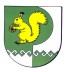 СОБРАНИЕ ДЕПУТАТОВСЕМИСОЛИНСКОГОСЕЛЬСКОГО ПОСЕЛЕНИЯ425140, Семисола ял. Советский урем,14 телефон 9-56-61425140, д. Семисола,ул. Советская, 14 телефон 9-56-61